от « 02 » марта  2022 г.  № 152О закреплении муниципальных образовательных учреждений Звениговского муниципального района Республики Марий Эл, реализующих основную общеобразовательную программу  дошкольного образования за конкретными территориями Звениговского муниципального района Республики Марий Эл на 2022-2023 учебный год	На основании  п.6 ч.1 ст. 9 Федерального закона Российской Федерации от 29 декабря 2012 г. N 273-ФЗ "Об образовании в Российской Федерации", приказа Министерства просвещения Российской Федерации от 15.05.2020 г. № 236 "Об утверждении Порядка приема на обучение по образовательным программам дошкольного образования", руководствуясь пунктами 6.1, 6.3 Положения об Администрации Звениговского муниципального  района Республики Марий Эл, Администрация Звениговского муниципального района Республики Марий ЭлПОСТАНОВЛЯЕТ:	1. Закрепить муниципальные образовательные учреждения Звениговского муниципального района Республики Марий Эл, реализующие основную общеобразовательную программу  дошкольного образования за конкретными территориями Звениговского муниципального района Республики Марий Эл на 2022-2023 учебный год, согласно приложению.	2. Контроль за исполнением настоящего постановления возложить на заместителя главы  Администрации  Звениговского муниципального  района Республики Марий Эл Михайлову О.Н.  3. Настоящее постановление вступает в силу после его официального опубликования в газете муниципального автономного учреждения «Редакция Звениговской районной газеты «Звениговская неделя» и распространяется на правоотношения, возникающие с 1 апреля 2022 года.Глава Администрации 							В.Е. ГеронтьевГерасимова М.В. Приложение к постановлению АдминистрацииЗвениговского муниципального района Республики Марий Элот « 02» марта » 2022 г.  153	Перечень муниципальных образовательных учреждений Звениговского муниципального района  Республики Марий Эл, реализующих основную общеобразовательную программу  дошкольного образования за конкретными территориями муниципального образования Звениговский муниципальный район Республики Марий Эл  на 2022-2023 учебный год:		_______________________________________________________________________________________________________________________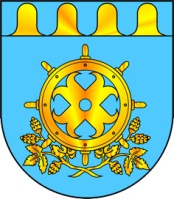 МАРИЙ ЭЛ РЕСПУБЛИКЫН ЗВЕНИГОВОМУНИЦИПАЛ РАЙОНЫН АДМИНИСТРАЦИЙЫНАДМИНИСТРАЦИЯЗВЕНИГОВСКОГО МУНИЦИПАЛЬНОГО РАЙОНАРЕСПУБЛИКИ МАРИЙ ЭЛПУНЧАЛПОСТАНОВЛЕНИЕ№ п/пНаименование общеобразовательного учрежденияМестонахождение общеобразовательного учрежденияТерритория Звениговского муниципального района Республики Марий Эл за которой закреплено общеобразовательное учреждение 1.Муниципальное дошкольное образовательное учреждение Звениговский  детский сад "Буратино"425060, Республика Марий Эл, Звениговский район, г.Звенигово, ул. Бутякова д. 98в МО «Городское поселение Звенигово»:ул. Вершинина: четная сторона – дома с №66 по №86,                             нечетная сторона – дома с №61 по №85;ул. Гагарина:     четная сторона – дома с №72 по №106,                             нечетная сторона – дома с №71 по №125;ул. Ленина:        четная сторона – дома с №58 по №126,                             нечетная сторона – дома с №95 по №135;ул. Пушкина:     четная сторона – дома с №92 по №106,                             нечетная сторона – дома с №101 по №139;ул. Бутякова:    четная сторона – дома с №82 по №98,                             нечетная сторона – дома с №93 по №105.2.Муниципальное дошкольное образовательное учреждение Звениговский детский сад "Звездочка"425060, Республика Марий Эл, Звениговский район, г.Звенигово,ул. Гагарина д. 53в МО «Городское поселение Звенигово»:ул. Советская:    четная сторона – дома с №32 по №40,                             нечетная сторона – дома с №33 по №75;ул. Вершинина: четная сторона – дома с №30 по №64,                             нечетная сторона – дома с №25 по №59;ул. Гагарина:     четная сторона – дома с №34 по №70,                             нечетная сторона – дома с №39 по №69;ул. Ленина:        четная сторона – дома с №36 по №56,                             нечетная сторона – дома с №29 по №47;пер. Цыганова - полностью; пер. Гоголя – полностью.3.муниципальное дошкольное образовательное учреждение Звениговский  детский сад  "Кораблик"425060, Республика Марий Эл, Звениговский район, г.Звенигово,ул. Школьная, д. 14ав МО «Городское поселение Звенигово»:ул. Школьная:  четная сторона – дома с №2 по №20,                             нечетная сторона – дома с №1 по №17;ул. Пионерская - полностью; ул. Охотина - полностью; ул. Некрасова - полностью;ул. Чехова - полностью;ул. Горького - полностью;ул. Ларина - полностью;ул. Палантая - полностью;ул. Сосновая - полностью;ул. Новая - полностью;ул. Подгорная - полностью; ул. Полевая - полностью; ул. Садовая - полностью; ул. Энергетиков – полностью.4.Муниципальное дошкольное образовательное учреждение Звениговский детский сад "Ракета"425060, Республика Марий Эл, Звениговский район, г.Звенигово,ул. Пушкина, д. 7в МО «Городское поселение Звенигово»:ул. Заводская - полностью; ул. Набережная - полностью; ул. Вечёркина - полностью; ул. Вершинина: четная сторона – дома с №2 по №14,                             нечетная сторона – дома с №1 по №13;ул. Советская:    четная сторона – дома с №2 по №16,                             нечетная сторона – дома с №1 по №15;ул. Гагарина:     четная сторона – дома с №2 по №22,                             нечетная сторона – дома с №1 по №21;ул. Ленина:        четная сторона – дома с №2 по №24,                             нечетная сторона – дома с №3 по №21;ул. Пушкина:     четная сторона – дома с №4 по №22,                             нечетная сторона – дома с №3 по №29.5.Муниципальное дошкольное образовательное учреждение "Звениговский детский сад "Светлячок" комбинированного вида425060, Республика Марий Эл, Звениговский район, г.Звенигово,ул. Ростовщикова, д. 5в МО «Городское поселение Звенигово»:ул. Ростовщикова – полностью;ул. Ленина:         нечетная сторона – дома с №29 по №93;ул. Пушкина:     четная сторона – дома с №24 по №90,                             нечетная сторона – дома с №31 по №99;ул. Школьная:  четная сторона – дома с №22 по №82,                             нечетная сторона – дома с №19 по №95;ул. Бутякова:    четная сторона – дома с №2 по №80,                             нечетная сторона – дома с №43 по №91;пер. Волжский – полностью.6.Муниципальное дошкольное образовательное учреждение "Звениговский детский сад "Карусель»ул. Школьная:  четная сторона – дома с №84 по №118,                             нечетная сторона – дома с №97 по №111; ул. Бутякова:    четная сторона – дома с №100 по №104;ул. Комсомольская – полностью;дер.Чуваш-Отары – полностью.7.муниципальное дошкольное образовательное учреждение Красногорский детский сад "Сказка"425090, Республика Марий Эл, Звениговский район, п. Красногорский, ул. Машиностроителей, д. 12в МО «Городское поселение Красногорский»:улицы  – Машиностроителей, Чкалова, Зеленая, Парковая, Госпитальная, Центральная, Железнодорожная, Афанасьева, Александрова, Мира, Гагарина - полностью; переулки -  Госпитальный, Колодочный, Урицкого, Чкалова - полностью;8.Муниципальное дошкольное образовательное учреждение Красногорский детский сад "Солнышко"425090, Республика Марий Эл, Звениговский район, п. Красногорский, ул. Комсомольская, д. 1«В»  в МО «Городское поселение Красногорский»:улицы –– Гоголя, Горького, Дьячкова, 2-я Заводская, Калинина, Карла Маркса, Кирова, Комсомольская, Королева, Крайняя, Крупская, Ленина, Лесная, Лесопарковая, Матросова, Набережная, Озерная, Островского, Первомайская, Рабочая, Советская, Сплавная, Труда, Урицкого, Ушакова полностью; переулки – Горького, Кирова, Крайний, Островского, Первомайский -полностью;9.муниципальное дошкольное образовательное учреждение Кожласолинский  детский сад "Теремок"425091, Республика Марий Эл, Звениговский район, с. Кожла-Сола, ул. Элмара, д. 80ав МО «Городское поселение Красногорский»:с. Кожласола;деревни -  Кушнур, Энервож, Янашбеляк, Ташнур, Озерки, Ошутъялы.10.Муниципальное дошкольное образовательное учреждение                 "Илетский детский сад "Улыбка"425080, Республика Марий Эл, Звениговский район, п. Илеть, ул. Лермонтова д.1«а»в МО «Городское поселение Красногорский»:п. Илеть; п. Трубный;п. Кирпичный.11.Муниципальное дошкольное образовательное учреждение "Суслонгерский детский сад "Аленушка"425050, Республика Марий Эл, Звениговский район, п. Суслонгер, ул. Мира д. 1Ав МО «Городское поселение Суслонгер»:п. Суслонгер: улицы – Больничная, Железнодорожная, 1-ая Заводская, 2-ая Заводская, Зеленая, Земляничная, Комсомольская, Мира, Октябрьская, Первомайская, Пионерская, Победоносцева, 1-ая Пролетарская, 2-ая Пролетарская, С.Савицкой, Школьная, Юбилейная - полностью;переулки – Первомайский, Школьный – полностью.12.муниципальное дошкольное образовательное учреждение Суслонгерский  детский сад "Лесная сказка"425050, Республика Марий Эл, Звениговский район, п. Суслонгер, ул. Гагарина д. 7 в МО «Городское поселение Суслонгер»:п. Суслонгер: улицы – Гагарина, Гвардейская, Дорожная, Красноармейская, 1-ая Лесная, 2-ая Лесная, Мелиораторов, Ольги Тихомировой, Песчаная, Строителей – полностью.13.Муниципальное дошкольное образовательное учреждение "Мочалищенский детский сад "Ромашка"425051, Республика Марий Эл, Звениговский район, п. Мочалище, ул. Школьная д. 17«б»в МО «Городское поселение Суслонгер»:п. Мочалище.14.муниципальное общеобразовательное учреждение "Исменецкая средняя общеобразовательная школа"425052, Республика Марий Эл, Звениговский район,с. Исменцы, ул. Молодежная, д.4в МО «Исменецкое сельское поселение»:с. Исменцы;деревни – Кукшенеры, Мари-Отары, Мари-Луговая, Степанкино.15.Муниципальное общеобразовательное учреждение "Кокшамарская средняя общеобразовательная школа им. И.С. Ключникова-Палантая"425071, Республика Марий Эл, Звениговский район,д. Кокшамары, ул. Почтовая, д.1в МО «Кокшамарское сельское поселение»:деревни – Кокшамары, Липша, Иванбеляк;с. Сидельниково. в МО «Черноозерское сельское поселение»:п. Черное Озеро, д. Долгая Старица;16.Муниципальное общеобразовательное учреждение "Кужмарская средняя общеобразовательная школа"425073, Республика Марий Эл, Звениговский район,с. Кужмара, ул. Коммунаров, д.5в МО «Кужмарское сельское поселение»:с. Кужмара;деревни – Большие Вележи, Верхние Памъялы, Дружба, Изоткино, Малый Кожвож, Митюково, Мельничные Памъялы, Морканаш, Нижние Памъялы, Речная, Трояры.17.Муниципальное дошкольное образовательное учреждение "Нуктужский детский сад "Колобок"425073, Республика Марий Эл, Звениговский район, д. Нуктуж,ул. Нуктуж, д. 163в МО «Кужмарское сельское поселение»:д. Нуктуж;п. Нуктужское лесничество.18.Муниципальное дошкольное образовательное учреждение "Красноярский  детский сад комбинированного вида "Шудыр"425072, Республика Марий Эл, Звениговский район, с. Красный Яр, ул. Центральная, д. 11в МО «Красноярское сельское поселение»:с. Красный Яр;деревни – Арзебеляк, Большие Маламасы, Иркино, Кожла, Малые Маламасы, Сергушкино, Сосновка, Торганово, Шелангуш;выселок Северный.19.Муниципальное дошкольное образовательное учреждение "Кокшайский  детский сад "424915, Республика Марий Эл, Звениговский район, с. Кокшайск, ул. Заводская д. 26в МО «Кокшайское сельское поселение»:с. Кокшайск, д. Семеновка, п. Таир;20.Муниципальное образовательное учреждение "Поянсолинская начальная общеобразовательная школа-сад"425073, Республика Марий Эл, Звениговский район, с.Поянсола, ул. Школьная, д.14в МО «Кужмарское сельское поселение»:деревни - Поянсола, Нурумбал, Нурдамучаш, Большой Кожвож, Малая Кужмара.21.Муниципальное общеобразовательное учреждение "Керебелякская основная общеобразовательная школа имени И. Осмина"425074, Республика Марий Эл, Звениговский район, д.Филиппсола, ул. В.Волкова, д.1в МО «Шелангерское сельское поселение»:деревни – Филиппсола, Чингансола;с. Керебеляк.22.Муниципальное общеобразовательное учреждение "Шимшургинская основная общеобразовательная школа"425075, Республика Марий Эл, Звениговский район, д. Шимшурга, ул. Шимшургинская, д. 43бв МО «Кокшайское сельское поселение»:д. Шимшурга;д. Ялпай;п. Шуйка.23.Муниципальное дошкольное образовательное учреждение «Шелангерский детский сад "Родничок"425070, Республика Марий Эл, Звениговский район, п. Шелангер, ул. Школьная д.30.в МО «Шелангерское сельское поселение»:п. Шелангер;деревни – Аниссола, Большое Шигаково, Кожлангер, Кугунур, Нурда, Памаштур, Спартак, Шелангер, Шонсола, Яктерлюбал;выселки – Николаевский, Тимофеевский.